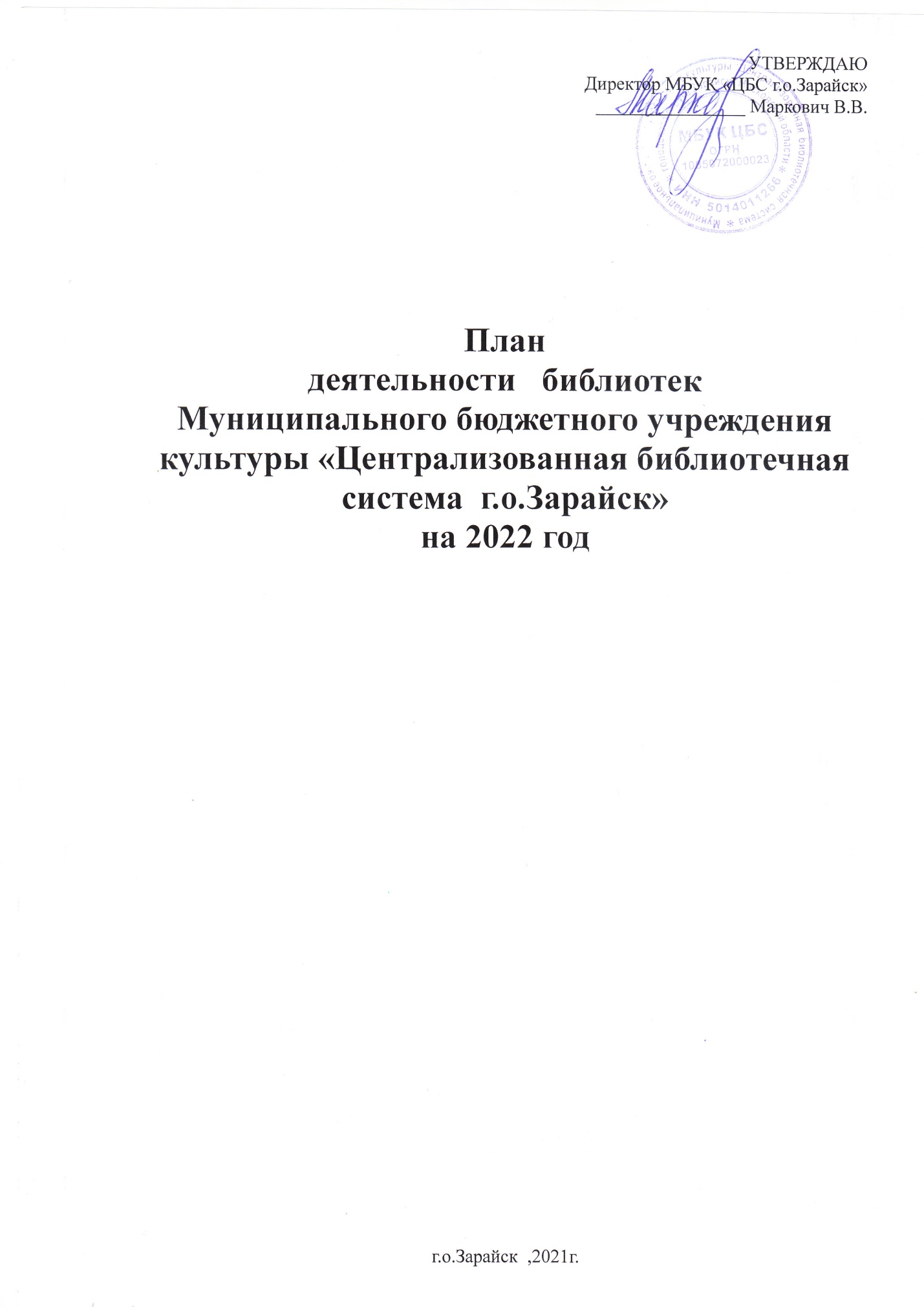    Муниципальное бюджетное учреждение культуры   «Централизованная библиотечная   система  городского округа Зарайск»Директор :  Маркович Валерия ВячеславовнаАдрес : 140603,  Московская область , г.о.Зарайск, Микрорайон-2 ,д.3аТелефон : 49666 2 -51 – 39Эл. почта  : zrsk_mbukcb@mosreg.ruСайт: https://zr-cbs.ru/Страницы в соцсетях: https://vk.com/biblio_zarayskhttps://www.instagram.com/kultura_biblio_zaraysk/https://www.facebook.com/groups/179930249072843Содержание:                                                                                                                      стр.    1.Основные  задачи и направления работы библиотек                                                 - 42. Основные статистические показатели.                                                                      - 53. Мероприятия по привлечению пользователей, совершенствование их обслуживания, реклама деятельности библиотеки                                                 - 6 4. Организация культурно - просветительских, культурно - досуговых   мероприятий.                                                                          - 175. Библиотечные фонды: формирование, использование, сохранность                     - 246.Информационно-библиографическое и справочное обслуживание  пользователей. Формирование фонда и справочно-поискового аппарата (СПА).                               - 257. Организационная и методическая деятельность.                                                      - 258. Совершенствование управления библиотекой.  Социальное развитие коллектива. Повышение квалификации кадров.                     - 269. Развитие материально-технической базы. Укрепление финансовой базы.  Эффективное использование ресурсов.                   - 28  1.  Основные   задачи   и  направления   деятельности  библиотек    Работа библиотек  МБУК ЦБС в 2022 году будет реализовываться согласно муниципальной программе городского округа Зарайск  «Культура» на 2020 – 2024гг.    Подпрограмма: «Развитие библиотечного дела».     Следуя Модельному стандарту деятельности общедоступной библиотеки, библиотеки городского округа Зарайск  развиваются по трем основным направлениям:библиотека как культурно-просветительский центр; библиотека как активный информационный агент; библиотека как хранитель культурного наследия. Муниципальное задание определяется «Регламентом предоставления библиотечной услуги «Библиотечное, библиографическое и информационное обслуживание пользователей библиотеки»Ключевая цель работы библиотек МБУК ЦБС : Организация библиотечного, библиографического, информационного обслуживания всех категорий пользователей, обеспечение их свободного и безопасного доступа к информации, знаниям, культурным ценностям, а также организация для жителей округа интеллектуально-творческого культурного досугаКлючевые  задачи работы библиотек  МБУК ЦБС:Обеспечение доступности, оперативности и комфортности получения информации пользователями библиотеки, повышение качества библиотечно-информационных услуг.Приведение библиотек городского округа Зарайск в соответствие Требованиям к условиям деятельности библиотек Московской области. Переформатирование работы библиотек в соответствии с требованиями к библиотекам нового поколения.Формирование положительного имиджа библиотеки, продвижение библиотечных проектов, услуг и повышение уровня читательской активности.Предоставление услуг в электронном виде. Расширение пространства библиотеки виртуальными средствами. Развитие социального партнерства, выстраивание его на взаимовыгодных условиях и взаимных интересах. Представление библиотечной деятельности в печатных, телевизионных и интернет-СМИ, социальных сетях. Содействие социальной адаптации людей с ограниченными возможностями здоровья. Изучение опыта работы других библиотек с целью внедрения в практику наиболее интересных форм библиотечных услуг. Разработка и реализация новых творческих программ и проектов. Организация просветительских мероприятий, приуроченных к знаменательным и памятным датам 2022 года, литературным юбилеям.Приоритетные направления  деятельности библиотек  в 2022г.:- Национальный проект «Культура» (Паспорт национального проекта «Культура» утвержден на заседании президиума Совета при Президенте Российской Федерации по стратегическому развитию и национальным проектам 24 декабря 2018 года);- «Стратегия развития информационного общества в Российской Федерации на 2017 - 2030 годы” (Указ Президента РФ № 203 от 9 мая 2017г. «О Стратегии развития информационного общества в Российской Федерации на 2017 - 2030 годы»). - 2018-2027 Десятилетие детства в Российской Федерации (Указ Президента РФ № 240 от 29.05.2017 «Об объявлении в Российской Федерации Десятилетия детства»). - 2022 год –Год народного искусства и нематериального культурного наследия народов РФ-  25 октября 2018 г. Президент России В. В. Путин, "учитывая большое значение реформ Петра I для истории России и в связи с исполняющимся в 2022 году 350-летием со дня его рождения" подписал указ о праздновании в 2022 году 350-летия со дня рождения Петра I.Юбилейные литературные даты :-125 лет со дня рождения В.П.Катаева (1897-1986),русского писателя-130 лет со дня рождения  К.А.Федина (1892-1977), русского писателя-220лет со дня рождения Виктора Гюго (1802-1885),французского писателя-85 лет со дня рождения  В.Г.Распутина (1937-2015), русского писателя-140 лет со дня рождения  К.И.Чуковского (1882-1969), русского детского поэта-100 лет со дня рождения С.П.Алексеева (1922-2008), русского детского писателя-135 лет со дня рождения И.Северянина (1887-1941), русского поэта-130 лет со дня рождения К.Г.Паустовского (1892-1968), русского детского писателя-205 лет со дня рождения А.К.Толстого (1817-1875), русского писателя-130 лет со дня рождения М.И.Цветаевой (1892-1941), русской поэтессы-135 лет со дня рождения С.Я.Маршака (1887-1964), советского детского поэта-85 лет со дня рождения Э.Н.Успенского (1937-2018), русского детского писателяКниги-юбиляры:- 155  лет -  Верн Ж. Дети капитана Гранта- 125  лет – Войнич Э.Л.Овод- 180  лет  - Гоголь Н.В. Мертвые души- 100  лет  - Грин А. Алые паруса- 65    лет  - Пастернак Б.Л. Доктор  Живаго- 80    лет  - Сент-Экзюпери А.де  Маленький принц- 175  лет  - Тургенев И.С. Записки охотника- 90    лет  -  Шолохов М.А.Поднятая целинаКраеведческие юбилейные даты- 200 лет со дня рождения  Л.А.Мея (1822-1862) , русского поэта -200 лет со дня рождения  Д.В.Григоровича (1822-1862), русского писателя-125 лет со дня рождения К.А.Мерецкова (1897-1968), Маршала Советского Союза-135 лет со дня рождения П.А.Радимова (1887-1967), русского художника-170 лет со дня рождения Г.А.Мачтета  (1852-1901), русского поэта-215 лет со дня рождения  Д.В.Веневетинова (1805-1827), русского поэта-105 лет со дня рождения  А.И.Пчелкина (1917-1979), Героя Советского Союза-876 лет со дня основания г.ЗарайскаОсновные направления деятельности  библиотек МБУК ЦБС:- историко -патриотическое воспитание, -духовно-нравственное   воспитание, -краеведение, -экологическое просвещение,- пропаганда здорового образа жизни, -воспитание толерантных установок, -противодействие экстремизму и терроризму, -работа с людьми с ограниченными возможностями здоровья, -пропаганда книги и чтения, -организация культурно-просветительного, интеллектуального и творческого досуга2.Основные статистические показателиКонтрольные показатели библиотек МБУК ЦБС по  Национальному  проекту «Культура»3.  Мероприятия  по привлечению пользователей, совершенствование  их обслуживания. Реклама  деятельности библиотек.     Библиотечное обслуживание населения городского округа   Зарайск осуществляют 17- библиотек ,  из которых  16 библиотек - филиалов  , 1 центральная библиотека  входят  в состав  - Муниципального бюджетного учреждения культуры городского округа Зарайск.    Обеспеченность населения городского округа библиотечным обслуживанием соответствует нормативной потребности.    Обслуживание пользователей в библиотеках ЦБС осуществляется  с учетом особенностей, потребностей и возможностей жителей города и сельской местности. Библиотеки продолжат обслуживание всех категорий граждан, включая маломобильные группы населения, предоставление им комплекса библиотечно-информационных и сервисных услуг в наиболее удобном для них режиме: в библиотеке, вне библиотеки, а также по телефону, по электронной почте, через сайт и официальные группы библиотек в социальных сетях.     Доступность к информации - основная социальная функция информационного обслуживания населения.   Сельскими библиотеками – филиалами и КИБО  Центральной библиотеки будет осуществляться обслуживание удаленных пользователей, людей с ограниченными возможностями здоровья.     В 2022 году  планируется уделить особое внимание расширению пространства библиотек виртуальными средствами – виртуальное справочное обслуживание, предоставление доступа к электронным базам Национальной электронной библиотеки, Президентской библиотеки им Б. Ельцина, справочно – правовой системы «Консультант Плюс», ЛитРес, что значительно повысит уровень информационного обслуживания пользователей.       Онлайн – услуги удаленным пользователям будут доступны на сайте библиотеки https://zr-cbs.ru/ и на страницах в соцсетях библиотек ЦБС.        Максимально приблизить библиотеку к читателю, создать благоприятные условия для чтения и отдыха жителей, а также привлечь потенциальных читателей в библиотеки поможет работа на летних площадках в рамках Летнего читального зала.    В 2022 году Центральная библиотека продолжит свою работу по проекту «Библиотека-современное общественное пространство»  в формате культурно - досугового  центра.  В рамках системного расписания в библиотеке будет организована работа 16-ти кружков, клубов, практикумов и объединений, мастер-классов, групп общения.     В  библиотеках МБУК ЦБС  будет  организовано проведение на системной основе досуговых, интеллектуально-творческих и образовательных мероприятий для населения разных возрастных и социальных групп силами своих и привлеченных специалистов. Большое внимание в работе библиотек будет уделяться индивидуальному обслуживанию читателей. 3.1.Программно-проектная деятельность.    В 2022 году библиотеки МБУК ЦБС будут работать над реализацией новых и продолжающихся программ и проектов.    В 2022 году Центральная библиотека продолжит свою работу по проекту «Библиотека-современное  общественное пространство»  в формате культурно - досугового  центра,   культурно - досуговому проекту «АРТ-пространство», долгосрочная программа  «Инфо-гид» , «Возвращение к истокам» проект в рамках Года народного искусства, краеведческим проектам «Урусовские  чтения» и «Полянчевские чтения».   В рамках Десятилетия детства  Детская библиотека и сельские  библиотеки-филиалы, обслуживающие детей продолжат работу по продвижению книги , чтения и организации досуга детей  по проекту «С книгой по дорогам детства».Деятельность библиотек по проектам  в  Год народного искусства и нематериального культурного наследия народов России  и   350 – летия   Петра  I.   Детская библиотека продолжит работу по целевому  проекту « Откроем сердце для добра » и проекту « Спасибо Вам, любимый автор » по продвижению книги и чтения , организации досуга  детей. Все библиотеки МБУК ЦБС  продолжат  свою деятельность по программе организации летнего чтения и досуга «Летние приключения с книгой» и по проекту «Летние чтения».   Для продвижения деятельности библиотек и их интеллектуальных продуктов библиотеки планируют принимать участие в международных, всероссийских, региональных конкурсах и проектах.3.2.Поддержка и развитие чтения, продвижение книги и чтения     Основная задача в рамках работы библиотек по этому направлению – ориентация читателей в репертуаре литературы, привлечение внимания к чтению качественной литературы, расширение возможностей читательского выбора, налаживание общения «читатель - читатель», «читатель - библиотекарь», формирование информационной культуры, а также предоставление возможности для интеллектуального, духовного развития и творчества всех групп населения.3.3.Духовное – нравственное    возрождение3.4.Воспитание гражданственности и патриотизма3.5.Формирование правовой  культуры населения3.6.Краеведческая    деятельность3.7.Библиотека – территория  милосердия  и  толерантности 3.8.Противодействие  экстремистской и террористической деятельности3.9. Поддержка  образования,  развитие   интеллекта        Здоровый образ жизни, безопасность жизнедеятельности3.10. Продвижение  экологических знаний 3.11.Рекламная деятельность библиотек     Рекламная деятельность библиотек – один из способов продвижения библиотечных услуг, привлечения новых читателей, информация  о ее ресурсах и услугах и позиционирование библиотеки как современного учреждения с широкими возможностями для самообразования, общения и досуга.      Для привлечения новых читателей и создания положительного имиджа библиотек МБУК ЦБС  планируется : - размещать информацию на официальном сайте учреждения, информационных стендах в помещениях библиотек, в социальных сетях, на порталах библиотек и культуры регионального и федерального значения; – активно использовать ресурсы средств массовой информации ООО «Квант», газета «За новую жизнь», видеорепортажи ; – проводить  в библиотеках  Дни открытых дверей, экскурсии; - широко использовать возможности рекламы в виде печатной продукции (буклетов, закладок, информационных листков, выставок, памяток);     С целью продвижения книги и чтения, повышения престижности человека читающего,  библиотеки МБУК ЦБС  будут принимать участие в акциях:  Библионочь-2022Читаем детям о войнеВсероссийский день чтения вслухГеоргиевская ленточкаСвеча памятиБелые журавлиМы - против терроризма ( День солидарности  в борьбе с терроризмом)Подари книгу библиотеке.Запишись в библиотеку и приведи друга.3.12.Инновационная деятельность библиотек.      В 2022 году  в библиотеках МБУК ЦБС будет продолжена работа с новыми информационными технологиями: -  организация  электронного  каталога на книжный фонд ЦБС в рамках областного проекта «Умное комплектование»;- предоставление доступа к электронным базам Национальной электронной библиотеки (НЭБ) ; - использование нетрадиционных носителей информации, расширение использования мультимедиа ресурсов;  - обслуживание удаленных пользователей через сайт, социальные сети      В работе с читателями библиотеки ЦБС будут использовать новые эффективные формы библиотечной работы: квизы, информационные коллажи, квесты, библиокешинги, виртуальные уроки-путешествия, слайд-викторины, творческие лаборатории, флешмобы, интерактивные игры и выставки и др. Пользователям будут предложены следующие сервисные услуги:поиск информации по запросу пользователей в сети Интернет ;предоставление пользователям времени для самостоятельной работы на компьютере по редактированию и набору текстовых документов; сканирование;ксерокопирование;ламинирование;создание электронного почтового ящика, отправка и получение писем электронной почтой; набор и распечатка текстов 3.13.Социальное партнерство. Связь с общественностью.     В   2022 году библиотеки МБУК ЦБС  продолжат  поддерживать партнерские отношения  с администрацией городского округа Зарайск; редакцией газеты «За новую жизнь»; телестудией ООО «Квант»; Управлением социальной защиты населения; Зарайским отделением Всероссийского общества «Боевое братство»; Комитетом по культуре, физической культуры  и работе с детьми; Детской школой искусств; Государственным музеем-заповедником «Зарайский кремль»;  образовательными и дошкольными учреждениями городского округа;  сельскими Домами культуры путем заключения договоров о безвозмездном сотрудничестве. 4. Культурно  -  досуговая   деятельность .Организация летних чтений   Важную роль в социализации и всестороннем развитии в культурном пространстве библиотек занимает организация  культурно - досуговой деятельности читателей в библиотеке.        Через  культурно - досуговую деятельность,  реализуются такие важнейшие функции как коммуникативная -общение читателей между собой, с библиотекарями, с интересными людьми, приглашенными на мероприятие , досуговая -полноценное использование свободного времени, развлечение, отдых.    Культурно-досуговая деятельность  библиотек отличается разнообразием форм и тематик.  Читатели не только получают полезную информацию, становятся зрителями выступлений гостей мероприятий – творческих коллективов, но и сами являются активными участниками: рисуют, поют, танцуют, играют на музыкальных инструментах, участвуют в театрализованных представлениях, громких и художественных чтениях.4.1. Продвижение книги и чтения4.2.Организация клубов, творческих объединений5. Библиотечные фонды: формирование, использование, сохранность     Библиотечные фонды являются важнейшей документальной и информационной основой в жизни общества, поэтому совершенствование качества их формирования – это основной принцип комплектования. В 2022 году планируется продолжить формирование библиотечного фонда разнообразной литературой в течение всего года:литературой на традиционных и нетрадиционных носителях информации;новыми поступлениями, обработанными и систематизированными своевременно;в соответствии с требованиями проведем расстановку фонда на стеллажах.Фонд МБУК «ЦБС г.о. Зарайск» продолжит формироваться необходимыми документами:литературой всех отраслей знаний, как взрослой, так и детской литературой;документами всех типов: научными, официальными, учебными, производственно- практическими, научно-познавательными, справочными, массовыми, досуговыми и др.;всеми видами изданий: книгами, журналами, газетами, нотами, аудио-видеопродукцией, электронными документами.Для более полного удовлетворения запросов читателей в 2022 году планируется активизировать использование единого фонда (внутрисистемный книгообмен).     С помощью ВСО планируется активизировать обращаемость документных фондов, восполнить пробелы в составе фондов подразделений системы, преодолеть недостатки текущего комплектования и докомплектования.5.1.Бюджет на 2022 год5.2. Формирование, организация и использование библиотечного фондаМБУК «ЦБС г.о. Зарайск»5.3.Движение совокупного фонда муниципальных библиотек, в т.ч. по видам документовПлановые показатели по поступлению в фонды библиотек МБУК «ЦБС г.о. Зарайск»Освоить отпущенные на комплектование средстваБудет продолжена работа по выявлению устаревшей по содержанию, малоиспользуемой, ветхой и утраченной литературы и деформированных документов на электронных носителях для последующего их исключения.Плановые показатели по выбытию из фондов  библиотек МБУК «ЦБС г.о. Зарайск»5.4. Обеспечение сохранности книжного фондаОрганизация работы по обеспечению сохранности книжных фондов предусматривает решение целого комплекса вопросов: обеспечение сохранности документов в процессе их хранения и использования, работу с пользователями по вопросам сохранности фондов, обеспечение физической сохранности фонда.    Согласно вступившему в силу 01.09.2012 г. Федеральному закону № 436 ФЗ «О защите детей от информации, причиняющей вред их здоровью и развитию», поступающая в библиотеки литература для детей должна быть маркирована по возрастным категориям. В 2022 году отделу необходимо продолжить систематизацию и техническую обработку литературы в соответствии с этим законом: маркировку изданий знаком информационной продукции, а также отражение этого знака в каталоге. Работа по исполнению этого закона включает также контроль за деятельностью библиотек централизованной библиотечной системы.  В целях исключения возможности массового распространения экстремистских и других запрещенных материалов в МБУК «ЦБС» в 2022 году будет проведена следующая работа: регулярный анализ фондов ЦБС и информирование отделов и библиотек о наличии в их составе изданий, включенных в Федеральный список и порядке работы с ними. Выявление в фондах изданий, включенных в федеральный список будет производиться ООиЕКФ по мере пополнения Федерального списка. Издания, включенные в Федеральный список, не проходящие обработку в ООиЕКФ (отдельные номера газет, листовки, плакаты и т.д.) будут выявляться по месту их хранения. 6.Информационно-библиографическое  и справочное обслуживание пользователей. Формирование фонда  и справочно-поискового аппарата.       Справочно-библиографическое обслуживание (СБО) является одним из важнейших направлений библиотечно-библиографической деятельности  библиотек МБУК ЦБС. СБО определяет качество, оперативность, эффективность обслуживания пользователей и обеспечивает удовлетворение их информационных потребностей. В настоящее время в библиотеках существует как классическая форма справочно-библиографического обслуживания со своими традиционными методами и приёмами, так и новая, активно развивающаяся на основе информационных технологий.   В штатном расписании МБУК ЦБС отсутствует должность библиографа,  но несмотря на это работа  по  справочно-библиографическом, информационном  обслуживании организована  в каждой библиотеке ЦБС.    Основным инструментом оперативного и качественного справочно-библиографического обслуживания является справочно-поисковый аппарат (СПА). Структура справочно-библиографического аппарата (СБА), не претерпевшая значительных изменений за последний год, по-прежнему включает достаточно большой объем традиционного аппарата и электронный компонент -традиционный карточный и электронный каталоги).      В течение года будет продолжена работа  с алфавитным каталога -расстановка карточек на новую литературу, изъятие карточек по актам на списанную литературу.   Пополнение электронного каталога МБУК ЦБС на новый фонд и организация  работы ЭК в рамках областного проекта Губернской библиотеки «Умное комплектование».     Выполнение библиографических запросов читателей остается одним из главных направлений библиотечно-библиографического обслуживания.  Планируется выполнение выдачи  справок   всего 4100  из них:детям  - 2100молодежи - 700во вне стационарном обслуживании  - 800  В 2022 году   библиотеки  МБУК ЦБС продолжат осуществлять  массовое и групповое информационно-библиографическое обслуживание: путем устной информации по телефону, при индивидуальных беседах, через рассылку списков новых поступлений и т.д.групповое информирование - через проведение Дней и часов информации.  массовое информирование — организация выставок новых поступлений, обзоров новых книг, тематических выставок. Регулярность и частота информирования зависит от поступления литературы.7. Методическое обеспечение  деятельности библиотек7.1.Основные  цели и  задачи  деятельности     Приоритетными направлениями деятельности  методической  работы является постоянное обновление и улучшение качества библиотечного обслуживания жителей городского округа Зарайск:• изучение, распространение и применение передового опыта работы библиотек в работе системы, проведение  мониторинга  количественных и качественных показателей деятельности библиотек, • аналитико-консультационная деятельность: • координация методической работы библиотек всех систем и ведомств     в целях интеграции усилий, направленных на совершенствование библиотечного обслуживания, повышение квалификации библиотекарей, распространение инноваций;• информирование и консультирование специалистов библиотек по всему спектру современных библиотечных проблем:• организация работы по внедрению современных технологий библиотечно-информационного обслуживания• проведение социологических исследований, внедрение их результатов в практику работы библиотек;• управление инновационными процессами;• организация мероприятий системы профессионального образования;• издательская деятельность.7.2.Организационно-методическая деятельность     С целью изучения состояния библиотечного дела в библиотеках МБУК ЦБС  методической службой планируется  организовать 45 выездов, которые  позволят глубже проанализировать работу, дать экспертную оценку, сделать правильный прогноз на дальнейшее развитие библиотек, подготовить чёткие рекомендации и консультации в помощь коллегам.Аналитическая  деятельность  в  2022 году   позволит :• выявить динамику основных контрольных показателей работы библиотек – 1-4 кв.• установить повышается ли уровень их работы  1- 4 кв.• оценить реальную ситуацию и проблемы в деятельности библиотек;• прогнозировать дальнейшее развитие библиотек  ЦБС    Консультирование библиотекарей является одной из традиционных форм методической помощи. Осуществляется через телефон, электронную почту, непосредственно при посещениях специалистов в библиотеках , посещении методических дней в Центральной библиотеке.   В помощь методической, консультативной и обучающей деятельности в методическом отделе формируется фонд профессиональных изданий, создаются тематические папки, картотеки, электронная база методических  и сценарных материалов.    Самообразование библиотекарей - одна из действенных форм повышения их квалификации. Основные формы самообразования библиотекарей:- профессиональное чтение;- посещение библиотечных сайтов;- неформальное общение с коллегами   В рамках  реализации программы профессионального развития сотрудников МБУК ЦБС в организационно-методической работе большое внимание будет уделяться активным творческим формам, программам и проектам .    Основной  формой повышения квалификации библиотекарей остается проведение семинаров, мастер-классов, тренингов, практикумов. В 2022 году планируется проведение 10 занятий.    В течение года проводить анализ эффективности работы библиотек по отдельным направлениям, по выполнению муниципального задания, «Дорожных карт», различных программ и проектов  на основе посещений библиотек, анализа текстовых и статистических отчетов о работе библиотек, обмена опытом на семинарских занятиях, публикаций в СМИ, оценок качества деятельности библиотек.   Оказывать методическую и практическую помощь библиотекам в разработках и проведении массовых мероприятий, литературно-познавательных игр, викторин, конкурсов , в реализации  творческих программ и проектов.8. Организационно-управленческая, информационно-аналитическая деятельность9. Развитие материально-технической базы                                                                        Зав.методическим отделом ЦБ  Зотова Е.А.№п\пПоказатели План на 2022г.1.Количество читателейвсего:-дети-молодежь17549483731322.Книговыдача313 0953.Посещениявсего:в стационаре :в вне стационара :173 788  (205264)13956734221Показатель2020г.2021г.2022г.10%Посещения-173 788(186604)173 788(205264)№п/пМероприятияДатапроведенияОтветственный1.2.3.4.5.6.7.8.9.10.11.12.13.14.15.16.17.18.19.20.21.Всероссийская  акция  по продвижению книги и чтения «Библионочь-2022»Областной проект «Наше Подмосковье Мы рядом»Всероссийский литературный конкурс «Живая классика»Международный конкурс-акция «Читаем детям о войне»День Победы в ВОвойне(марафон  патриотических мероприятий)День православной книги(православные чтения)Неделя детской и юношеской книгиГородской  праздник «Веселая масленица»Городской праздник «День первоклассника»Общероссийский день библиотек Праздник открытия Летних чтенийОбщероссийская добровольческая акция «Весенняя неделя добра»Пушкинский день России(С днем рождения, Александр Сергеевич!)День памяти и скорби(патриотическая акция Свеча памяти)Международный день борьбы с наркоманией(областная акция)День солидарности борьбы с терроризмом(патриотические мероприятия)Урусовские  чтения(краеведческие чтения)Полянчевские чтения(краеведческие чтения)Международный день инвалидовМарафон патриотических мероприятий -День неизвестного солдата-День Героев ОтечестваМарафон литературных юбилеев(цикл литературных мероприятий )апрельмаймартмаймаймартмартмартсентябрь27 майиюнь-августапрельиюньиюнь26 июня3 сентябрясентябрьоктябрь3 декабряноябрь-декабрь3 декабря9 декабряянварь-декабрьБиблиотеки МБУК ЦБСБиблиотеки МБУК ЦБСДетская библиотекаБиблиотеки МБУК ЦБСБиблиотеки МБУК ЦБСБиблиотеки МБУК ЦБСБиблиотеки МБУК ЦБСДетская библиотекасельские библиотеки-филиалыЦентральная библиотекаДетская библиотекаБиблиотеки МБУК ЦБСБиблиотеки МБУК ЦБСБиблиотеки МБУК ЦБСБиблиотеки МБУК ЦБСБиблиотеки МБУК ЦБСБиблиотеки МБУК ЦБСБиблиотеки МБУК ЦБСЦентральная библиотекаЦентральная библиотекаЦентральная библиотекаБиблиотеки МБУК ЦБСБиблиотеки МБУК ЦБСБиблиотеки МБУК ЦБС№п/пМероприятияСрокпроведенияОтветственный1.2.3.4.5.6.7.8.Русские зимние забавы -цикл фольклорно-православных праздников-«Зима не время грустить»-«В гостях у Новогодней елки…или каникулы продолжаются»-«Народное  Рождество-истории и традиции»«От Рождества до Крещения»-игровые программы-«Веселая Масленица»-народные гуляньяЕжегодные Дни  православной книги«Живой  родник православной книги»«Духовное наследие Руси»«Мир православной книги»Православные чтения «Добро, рассыпанное на страницах книг»«Христианские  традиции в литературе»«Духовная поэзия русских поэтов»Часы духовного общения«Православные святые имена»«С открытым  сердцем, с добрым словом»День славянской письменности и  культурыУроки культуры«История родного слова»«Славянский мост через  века»«Буквы из нашей книжки»Литературно – духовные композиции, вечера, беседы-уроки о русских традициях, встречи, поэтические чтения в рамках Года народного искусства и нематериального культурного наследия народов РФ«Вот и снова Новый год!»«Масленицу встречай-зиму провожай»«Мы дарим вам свои сердца»«Союз любви и вечности светлой»«Ромашки нежный лепесток»(О Петре и Февронии Муромских)Праздники  русской национальной культуры, фольклорные посиделки, игровые программы к Дню города и деревни«Звени, звени  златая Русь»«В мире нет милей  и  краше песен  и  преданий  наших»«Преданья старины глубокой»Книжно-иллюстративные экспозиции, слайд-экскурсы,книжные вернисажи, мастер-классы«Прелесть  сказки народной»«Традиции хранить и умножать»«К истокам народной культуры»«Мы от рода русского»1 кв.март1,4кв.1кв2 кв.1-4 кв.1-4 кв.1-4 кв.Библиотеки МБУК ЦБСБиблиотеки МБУК  ЦБСБиблиотеки МБУК  ЦБСЦБ,Алферьевская, Макеевская, Мендюкинская, Масловская,Каринская,Журавенская, Чулковская, пос.Зарайский сельские библиотекиДетская библиотека, ЦБ, Летуновская, Протекинская, Макеевская, Новосёловская, 40 лет ОктябряБиблиотеки МБУК  ЦБСБиблиотеки МБУК  ЦБСБиблиотеки МБУК  ЦБСКИБОБиблиотеки МБУК ЦБС№п/пМероприятиеСрокпроведенияОтветственный1.2.3.4.5.6.7.8.9.10.11.12.13.14.Декада мужества, марш  памяти 77-й годовщине Великой  Победы«Подвигу народа жить в веках»«Когда стою у Вечного огня»Героико-патриотические  утренники, уроки памяти, уроки истории«Замедли  шаг у обелиска, у Вечного огня замри»«Говорят погибшие герои»«Шёл первый день войны»«На рубеже мужества»Библиомарафон  патриотических мероприятий«В огнях  Победного салюта»Фестиваль военной  книги, громкие чтения«Книга воспитывает патриота»«Литературный парад Победы»Вечера   встречи  поколений«В память ушедших, во славу живущих»«Мы помним, мы гордимся»«Вспомним тех, кто ушёл не прощаясь»Патриотические акции  Международная акция «Читаем детям о войне»Международная мемориальная акция «Свеча памяти», «Белые журавли»«Бессмертный книжный полк»Маршруты памяти«В памяти нашей : сегодня и вечно!»Дни воинской славы РоссииИсторико-патриотические  чтения,уроки мужества«Поэзия  фронтовиков»«Я говорю с тобой о Ленинграде»«Сталинград-пылающий адрес войны«Шел  бой  в соловьином краю»«Защищая Москву вошли в бессмертие»Часы  истории  к 33 годовщине вывода войск из АфганистанаУроки исторической памяти, вечера памяти«Афганистан. Без права на забвение»«Необъявленная война»«Афганистан болит в моей душе»День защитника Отечества, День России, День памяти и скорби, День народного единства, День неизвестного солдата,День Героев Отечества-уроки мужества, часы  памяти«Горькой памяти свеча»«Боевым награждается орденом»«В этот день июньский на рассвете»«Ступени мужества»«О мужестве и долге»Виртуальные историко-патриотическиепутешествия, слайд-экскурсы«Города -герои, города воинской Славы»«Символы, которыми гордится страна»«С  малой Родины моей начинается Россия»«В единстве наша сила»«Три цвета  доблести»Уроки мужества«Не забывай, Россия, сыновей…»«Из памяти Афганистана»«Есть такая профессия Родину защищать»«Учись у героев Отчизну беречь»Литературно-музыкальные композициивоенно – патриотические  вечера«День Победы в моей семье»«По дорогам войны»«Женские письма войны»«Шли на бой ребята, ровесники твои»Выставки-летописи, выставки-портреты, выставки-диалоги,выставки-панорамы, вернисажи, мастер-классы«Мужеством, доблестью, славой живи, Российская  земля»«У времени есть своя память-история»«Память не бывает безымянной»«Тревожные краски войны»«Подвиг народа вечен и светел»2 кв.1-4 кв.2кв.май6 мая6 мая1-4 кв.2 кв.2 – 3кв.2-3 кв.1-4 кв.1-4 кв.1-4 кв.1-4 кв.1-4 кв.1-4 кв.Библиотеки МБУК  ЦБСКИБОДетская библиотека, сельские библиотекиДетская библиотека, сельские библиотеки, КИБОБиблиотеки МБУК ЦБСЦБ, КИБОЦБ, Авдеевская, Алферьевская, Гололобовская,Журавенская, Каринская,Макеевская,Масловская, Мендюкинская, Новосёлковская,Протекинская,40 лет Октября, ЧулковскаяБиблиотеки МБУК  ЦБСКИБОБиблиотекиМБУК ЦБСКИБОБиблиотеки МБУК ЦБСБиблиотеки МБУК ЦБСКИБОБиблиотеки МБУК ЦБСКИБОДетская библиотека Авдеевская, Алферьевская, Масловская, Летуновская,Макеевская, Протекинская,пос.Зарайский,40 лет Октября,ЧулковскаяЦБ, Детская б-ка, КИБО,Алферьевская, Мендюкинская, Протекинская,Макеевская,Новосёловская,Масловская,ЖуравенскаяЦБ, Детская библиотека, КИБО,Алферьевская,Гололобовская, Журавенская,ЛетуновскаяЧулковская, Протекинскаяпос.ЗарайскийБиблиотеки  МБУК ЦБСБиблиотеки МБУК ЦБС№п/пМероприятияСрокпроведенияОтветственный1.2.3.4.5.6.Информационная  ярмарка«Молодёжь и право»«Современный подросток : каким ему быть»«Права инвалидов - закон и реальность»Политический ликбез«Взгляд  молодых»«Формула  жизни»Деловая правовая игра, брейн-ринг«Юридический компас»«По лабиринтам закона»«Правовой  алфавит»Цикл  правовых  часов, уроки  гражданственности«Три символа родной державы»«Символы родной России»«Овеянные славою герб наш и флаг»Устные журналы, дискуссии, правовые диалоги, круглые столы, пресс-часы«Книга на орбите закона»«Детская правовая планета»«По лабиринтам закона» Книжные выставки, выставки - диалоги, выставки - информации«Живи настоящим, думай о будущем»«В справедливом  государстве добра и равноправия»«В мире права и закона»1-4 кв.1-2 кв.1-3 кв.1-3кв.1-4 кв.1-3кв.Библиотеки МБУК  ЦБСЦБ,Авдеевская,Новосёловская, Журавенская,АлферьевскаяМендюкинская,Летуновская,пос.Зарайский ,Макеевская, ЧулковскаяДБ, Авдеевская. Летуновская, Масловская,Протекинская, Мендюкинская,пос.Зарайский, 40 лет Октября  с/бАвдеевская, Макеевская, АлферьевскаяЛетуновская,Масловская,пос.Зарайский,Каринская,ПротекинскаяЧулковская,Новосёловская с/бБиблиотеки МБУК  ЦБСЦБ, Авдеевская, Алферьевская,Гололобовская, Журавенская, Летуновская, Макеевская, Протекинская, Новосёловская,пос.Зарайский,Чулковская, 40 лет Октября№п/пМероприятияСрокпроведенияОтветственный1.2.3.4.5.6.7.Краеведческие   чтения« Зарайск  литературный»- Урусовские  чтения- Полянчевские  чтенияБиблиомарафон литературно-краеведческих мероприятийИсторико -краеведческие  утренники«Наш небольшой, но славный город»«Старина и новь земли Зарайской»«Легенды   града  на Осетре»Видеопутешествия, литературно-краеведческие экскурсии«По святым местам нашего города»«Зарайска светлые пейзажи»«Древний город над рекой»«За стенами Зарайского кремля»Фестиваль  литературно-краеведческих   юбилеев 200 лет  Мей Л.А. 200 лет Григорович Д.В.125  лет Мерецков К.А.135 лет Радимов П.А.215 лет Веневетинов Д.В.105 лет Пчелкин А.И.876 лет со дня основания г.ЗарайскаЛитературно-фольклорные праздники в рамках проведения Дня  города  и Дня  деревни«У сельской околицы»«Здесь  родины моей начало»Конкурс  детских рисунков, юных талантов«Милый сердцу Подмосковный край»«Посвящаю тебе, любимый город..»Книжно-иллюстративные экспозиции, выставки - панорамы, выставки-экскурсии, выставки – фотографии, вернисажи, фотоколлажи«Зарайское разноцветье»«Древний город, устремлённый в будущее»«Любимые края, земля родная»«Наш край в истории России»3-4 кв.1-4 кв.1-4 кв.3кв.3-4 кв.3 кв.1-4 кв.Центральная библиотекаБиблиотеки МБУК ЦБСДетская библиотекаДетская библиотека, Авдеевская, Летуновская, Макеевская,Масловская, Мендюкинская,Протекинская, Чулковская с/б, 40 лет Октября Библиотеки  МБУК  ЦБСБиблиотеки  МБУК  ЦБСБиблиотеки МБУК  ЦБС№п/пМероприятияСрокпроведенияОтветственный1.2.3.4.5.6.Литературно  - игровые , познавательные  программы«От улыбки хмурый день светлей»«Путешествие в страну сказочной радуги»Театрализованные   игры, литературные   зарисовки«Дружба крепкая – не сломается»«Книга – лучший друг»«Дружба – главное чудо»Уроки   доброты, дружбы,  мира, слайд-шоу«Через книгу -к миру, добру и согласию»«Слово, творящее мир»«Без добрых дел нет доброго имени»Праздники    детства, игротеки«Пусть всегда смеются дети»«Я и мир вокруг»«Книги , помогающие  жить»«Дорогами добра»Уроки  толерантности, творчества, хороших манер, мастер-классы«Я в мире и мир во мне»«Жить с добром в сердце»«Взаимопонимание через диалог»Литературно-музыкальные  программы, вечера в рамках (Дня пожилого человека, Дня инвалида, Дня матери)«Ваших лет золотые россыпи»«Чтобы мир добрее был»«Огонёк доброты»«Живущие рядом с нами»«Ты одна такая – любимая родная»«Во имя наших матерей»1-4 кв.1-4 кв.1- 4 кв.2 кв.2 кв.1-4 кв.Детская  библиотекаДетская  библиотекабиблиотеки  МБУК  ЦБСДетская б-ка, Макеевская, Авдеевская,Протекинская,Чулковская, пос. Зарайский,Алферьевская,Летуновская, Чулковская,ЖуравенскаяБиблиотеки МБУК  ЦБСБиблиотекиМБУК  ЦБСБиблиотеки  МБУК  ЦБС№п/пМероприятияСрокпроведенияОтветственный1.2.3.4.5.6.Тематические лекции«Терроризм-угроза обществу»«Терроризм в современном мире»Часы информации, профилактические беседы«Безопасный Интернет!»«Виды экстремизма и способы проявления»«Узнай , как защитить себя»Тренинги«Как понимать друг друга»«Экстремизм в молодёжной среде»«Что  значит быть патриотом!»Круглые  столы«Молодёжные течения  и субкультура»«Диалог культур и воспитание  общечеловеческих ценностей»Уроки мира, часы памяти«Мирное небо над головой»«Эхо Бесланской печали»«Против войны, против террора»Акции«Беслан…Мы за мир»«Мир без насилия»«Я голосую за мир»1-4 кв.1-4 кв.1-4 кв.1-4 кв.3 кв.3кв.Библиотеки МБУК ЦБСДетская библиотека, ЦБ,КИБО,Авдеевская, Летуновская, Макеевская, Мендюкинская, Чулковская сельские библиотекиЦБ, Алферьевская, Гололобовская,Макеевская, Мендюкинская, Протекинская, пос.Зарайский сельские библиотекиБиблиотеки МБУК ЦБСБиблиотеки МБУК ЦБСКИБОКИБО, Библиотеки МБУК ЦБС№п/пМероприятияСрокпроведенияОтветственный1.2.3.4.5.6.7.8.9.10.11.Декада  знаний«День знаний - это праздник книг»«Школа и библиотека – пространство для творчества»Медиа-салон «Литературный герой на экране»Интеллектуальные игры, познавательные  программы, виртуальные игры-путешествия«Войди в мир  вместе с книгой»«Парад любимых книг»«Любимых книг любимые герои» Книжный марафон«Звездопад классики»«Планета познавательных страниц»Досугово-просветительские акции«Читаем для детей, читаем вместе с детьми»«Я читаю больше всех!»Слайд-презентации, мультимедийные  выставки«И каждой профессии слава и честь»«Как не потеряться в виртуальном мире»«Выбор профессии - шаг в будущее»«В мире  познавательных книг»«В океане учебной литературы»«С книгой  по дороге знаний»Деятельность библиотек  в  рамках«Здоровогого образа жизни. Профилактика наркомании,алкоголизма и табакокурения»Видеочасы  здоровья, видеолектории«Не отнимай у  себя  завтра»«Как избавиться от вредных привычек»«Мой выбор-здоровый образ жизни»Информационные часы -профилактики, уроки -предупреждения, уроки – размышления,  уроки  раздумья«Как жить сегодня, чтобы  увидеть завтра»«В гармонии с собой и миром»«Начинай с зарядки день»«В гармонии с собой и миром»Слайд – обзоры, видео-путешествия выставки-профилактики, слайд-шоу«Путешествие по дорогам здоровья»«В ритме здорового образа жизни»Игротеки«Спортивная полянка»«Вредным привычкам книжный заслонКонкурсно-игровые программы«Молодецкие  забавы»«Будь спортивным и здоровым»«В здоровом теле –здоровый дух»«Быть здоровым -новый тренд»3 кв.1,2,4  кв.1,2,4кв.1,2,4кв.1-4 кв.3 кв.2-4 кв.1-4 кв.1-4 кв.2-3 кв.2-3 кв.Детская библиотека,Авдеевская, Алферьевская, Ерновская, Журавенская, Летуновская, Макеевская, Масловская, Мендюкинская, Чулковская, пос.Зарайский, пос.40 лет Октября с/бЦБЦБ,Детская библиотека,Авдеевская, Алферьевская, Журавенская,Летуновская,Макеевская, Масловская,Мендюкинская,Чулковскаяпос.Зарайский,40 лет ОктябряБиблиотеки МБУК  ЦБСДетская библиотека, ЦБ, Летуновская, Макеевская, Мендюкинская, Чулковская,40 лет Октября,пос.ЗарайскийБиблиотеки  МБУК  ЦБСБиблиотеки МБУК  ЦБСБиблиотеки  МБУК  ЦБСДетская б-ка,сельские  библиотекиБиблиотеки МБУК  ЦБСБиблиотеки МБУК ЦБС№п/пМероприятияСрокпроведенияОтветственный1.2.3.4.5.6.7.Деятельность библиотек в рамках   экологических программ«Наш  дом –Планета  Земля»,Марафон экологических праздников«Чтоб чистым воздухом дышать, природу нашу охранять»«Береги планету с тёплым именем Земля»»«Изменения в природе происходят год от года»»Виртуальные  экологические  прогулки, часы экологических знаний«Вокруг света с комнатными растениями»«С книгой в мир природы»«Бесценна российского леса краса»Экололгические  уроки-путешествия, турнир знатоков, интеллектуальная игра«Мы  с природою  друзья»«Земля загадок и чудес»«Мир прекрасны и живой»Экологические  игротеки«Я рисую чистый мир»«Весёлое путешествие в страну природы»Творческие  объединения«Ромашка»«Лесовичок»«Росинка»Экологические  мастер-классы«Природа  и  фантазия»«Красота  своими руками»Акции«Покорми птиц зимой»«Радуга цветов» «Чистота улиц»1-4 кв.1-4 кв.4 кв.2-3 кв.4 кв.      1-4 кв.2 кв.3 кв.Летуновская, Протекинская, пос.Зарайский, новосёлковская сельские библиотекиБиблиотеки МБУК ЦБСДетская библиотека, Летуновская, Протекинская, Новосёлковская,пос. Зарайский сельские библиотекиДетская библиотекаБиблиотеки МБУК  ЦБСАвдеевская, Гололобовская,Журавенская,Летуновская,Протекинская,Чулковская,пос.Зарайский,40 лет ОктябряБиблиотекиМБУК ЦБСАлферьевская, Летуновская, Макеевская, Чулковская, Протекинская,40 лет ОктябряБиблиотеки МБУК  ЦБС№п/пМероприятияСрокпроведенияОтветственный1.2.3.4.5.6.7.8.9.10.11.12.13.14.15.16.17.18.19.20.Общегородской праздник детской книги«С детских лет и  навсегда, книги -лучшие  друзья»Праздники  чтения«Подружись с хорошей книгой»«Читаем лучшее »Фестиваль детского  чтения«Радуга детства»Марафон  литературных юбилеев«Книги твоего формата»«Нужное, доброе, вечное – по страницам русской классики»«Литературная палитра писателей-юбиляров:Творческие  встречи,  литературные вечера, литературные галереи«Один вечер в мире книг»«Литературная  волна»Деятельность библиотек в рамках программы «Летних чтений»,«Лето  зря не проводи – в библиотеку приходи!»Конкурсно - игровые, интерактивные программы, игротеки«Лето не для скуки, если книгу взял ты в руки!»«Кто читает больше всех, того ждёт у нас успех»«Каникулы с пользой: читай, узнай, взрослей!»Проект  «Лето с  книгой»(летние читальные залы)«Аллея  книжного детства»«Летний  книжный круиз»Марафон читательских пристрастий «Литературное  лето – 2022»Всероссийская акция «Библионочь -2022»«Огни «Библионочи» приглашают друзей»День  защиты  детейконкурсно - игровые программы, флешмобы«Пусть всегда смеются дети!»«Добрая дорога детства»Пушкинский  день РоссииЛитературный марафон«Как вечно  Пушкинское слово!»«И продолжает жить в потомках вечный Пушкин»Всемирный день поэзии«Бенефис поэзии и поэта»«Поэзии волнующее чувство»«В мире мелодий и стихов»Мастер-классы«Мастеровая   слобода»Областная акция «Чтение вслух»Акция  художественного чтения«Читаем  лучшее детям»Флешмоб_«Читай всегда, читай везде!»«Малышка  в парке с книжкой»Флешбук«Лето с книгой на скамейке»Презентации   видеомаршрутов«По литературным  местам родного края»«Возвращение к родным  истокам»Выставки детского самодеятельного творчества«Мы рисуем…»«Книги подарили увлечение»«Где бывали , что видали – на бумагенарисовали»1 кв.1-4 кв.1кв.1-4 кв.2-3 кв.2-3кв.2-3кв.2-3кв.2-3 кв.апрельмаймаймарт2 кв.2кв.2-3 кв.1кв.2-3 кв.1- 4 кв.Детская  библиотекаБиблиотеки МБУК  ЦБСДетская библиотекаБиблиотеки МБУК  ЦБСБиблиотеки  МБУК  ЦБСБиблиотеки МБУК  ЦБСБиблиотеки МБУК  ЦБСДетская библиотека,библиотеки МБУК ЦБСБиблиотекиМБУК  ЦБСДетская библиотека, библиотекиМБУК ЦБСБиблиотеки  МБУК  ЦБСБиблиотекиМБУК  ЦБСЦБ, Детская  библиотека,Летуновская, Макеевская, Мендюкинская,Чулковская, 40 лет Октября с/бБиблиотекиМБУК  ЦБСЦБ,Детская библиотека,Гололобовская, Каринская,Чулковская,40 лет Октябряс/бБиблиотеки МБУК ЦБСДетская библиотекасельские  библиотекиБиблиотеки МБУК ЦБСБиблиотеки МБУК ЦБСДень неделиВремяФорма проведенияНазваниеАвдеевская библиотекаАвдеевская библиотекаАвдеевская библиотекаАвдеевская библиотекаПервый и третий вторник месяца15.00 -16.00Детский клуб«Капелька» Среда13.00 - 14.00Библиошкола«Азбука»Пятница15.00 - 16.00клуб «Активное долголетие»  «Литературная мастерская»Последняя суббота месяца17.00 – 18.00«Молодежный библиосейшн»«Ровестник»Алферьевская библиотекаАлферьевская библиотекаАлферьевская библиотекаАлферьевская библиотекаВторник16.00 - 17.00Библиопродленка«Читаем. Учимся. Играем»Суббота16.00 - 17.00  Клуб «Активное долголетие»Последняя суббота месяца18.00 -19.00Клуб для лиц пожилого возраста«Общение» Последнее воскресенье месяца16.00.-17.00  Клуб для школьников«Вместе с книгой я расту»Гололобовская библиотекаГололобовская библиотекаГололобовская библиотекаГололобовская библиотекаПятница(первая пятница месяца)17:00 – 18:00Молодежное объединение «Контакт»Суббота14:00 – 15:00Клуб любителей интеллектуальных игр  «Уникум»Воскресенье13:30 – 14:30  Клуб «Активное долголетие»«Время активных и мудрых»Воскресенье(последнее воскресенье месяца)15:00-16:00Хобби-клуб  «Чудесные поделочки»Ерновская библиотекаЕрновская библиотекаЕрновская библиотекаЕрновская библиотекаВторник16.00- 17.00Семейный молодежный клуб"Мой кроха и я"Среда16.00 - 17. 00 Клуб для д/с" Вместе с книгой я расту"Четверг16.00- 17.00Библиопродленка"Читаем, учимся, играем"Суббота16.00 -17.00Клуб  для лиц пожилого возраста" Общение"Журавенская библиотекаЖуравенская библиотекаЖуравенская библиотекаЖуравенская библиотекаВторник14.00-15.30Библиопродленка«Веселые почемучки»Воскресенье16.00-17.00Клуб «Активное долголетие»«Литературное мастерство»Второе и четвертое воскресенье17.00-18.00Творческая лаборатория«Вдохновение»Каринская библиотекаКаринская библиотекаКаринская библиотекаКаринская библиотекаВторник14:00 - 16:00Детский клуб«Мастерская радости»Четверг14:00 - 16:00Хобби - клуб«Территория добра и творчества»Воскресенье14:00 - 15:00Клуб «Активное долголетие»Последний четверг каждого месяца14:00 - 16:00Литературно - прикладной клуб«Творчество»Летуновская библиотекаЛетуновская библиотекаЛетуновская библиотекаЛетуновская библиотекаВторник13:30 - 14:30«Библиодесант»«PROЧТЕНИЕ»Суббота14:00 - 15:00Игротека в библиотеке «Читалки – игралки»Вторая суббота месяца15:00 - 16:00Экоклуб «Голубая планета земля»Воскресенье 14:00 - 15:00Клуб «Активное долголетие»«Литературное мастерство»Воскресенье 15:00 - 16:00Библиосалон«Волшебный экран»Макеевская библиотекаМакеевская библиотекаМакеевская библиотекаМакеевская библиотекаВторник 16.00 - 17.00Библиопродленка                                                                                                                                                                                              Среда (последняя среда каждого месяца) 13.00 - 15.00Творческое объединение«Мир книжных затей»                                                          Четверг 16.00 - 17.00БиблиопродленкаЧетверг 17.00 - 18.00Игротека                                                                                                                                       Пятница (вторая пятница месяца) - 15.00 - 16.00Клуб для дошкольников«Книжный сад для малышей»                                                            Воскресенье - 16.00 - 17.00Клуб «Активное долголетие»Последнее воскресенье месяца 17.00 - 18.00 Клуб компьютерной грамотности«Мой компьютер»Масловская библиотекаМасловская библиотекаМасловская библиотекаМасловская библиотекаЧетверг17.00 - 18.00 Молодёжное объединение «Перекрёсток»Суббота16.00 - 17.00 Клуб «Активное долголетие»«История и искусство»-Воскресенье13.00 - 15.00Библиопродленка«Мы читаем и играем»Мендюкинская библиотекаМендюкинская библиотекаМендюкинская библиотекаМендюкинская библиотекаПонедельник17.00-18.00Клуб «Здоровье без лекарств»                                                      Среда13.30-14.30   Библиопродленка«Умные дети»Пятница17.00-18.00Клуб «Активное долголетие»«История и искусство»         Суббота (вторая  суббота месяца)15.00-17.00  «Литературное кафе» «Встреча»Новоселковская библиотекаНовоселковская библиотекаНовоселковская библиотекаНовоселковская библиотекаВторое воскресенье каждого месяца14.00 - 15.00Эко-клуб«Лесовичок»Пятница17.00 - 18.00Клуб«Занимательный английский для детей»Третье воскресенье месяца14.00 - 15.00Творческое объединение«Радуга»Воскресенье16.00 - 17.00Клуб «Активное долголетие»«Литературное мастерство»Протекинская библиотекаПротекинская библиотекаПротекинская библиотекаПротекинская библиотекаЕжедневно17.00 - 18.00Игротека (настольные, интеллектуальные игры)Третья суббота месяца  17.30 - 18.30Молодежный клуб«Поколение М»  Последнее воскресенье месяца  15.00 - 16.00Экологический клуб«Росинка»  Библиотека пос. ЗарайскийБиблиотека пос. ЗарайскийБиблиотека пос. ЗарайскийБиблиотека пос. ЗарайскийПонедельник  14.00-15.00Библиовнеурочка«Читалки. Игралки. Рисовалки»Вторник13.30 - 14.30Библиодесант«PROЧТЕНИЕ»  Последняя суббота месяца13.00 - 14.00Экоклуб «Ромашка»Суббота14.00 - 15.00Клуб «Активное долголетие»«Литературное мастерство»Библиотека пос. 40 лет ОктябряБиблиотека пос. 40 лет ОктябряБиблиотека пос. 40 лет ОктябряБиблиотека пос. 40 лет ОктябряВторник15.00-17.00Библиопродленка«Всезнайка» 0+Среда15.00-16.00Клуб«В гостях у  книжки» 0+Четверг15.00-17.00Библиопродленка «Всезнайка» 0+Пятница16.00-17.00Творческий клуб«Семицветик» 6+Суббота (2 раза в месяц)15.00-16.00Семейный клуб«Выходной в библиотеке» 0+  Суббота16.00-17.00Клуб «Активное долголетие»«Литературное мастерство»18+Чулковская библиотекаЧулковская библиотекаЧулковская библиотекаЧулковская библиотекаПонедельник                                  17.00-19.00                                      ИгротекаВторник                                                17.00-18.00                                          Декоративно-прикладной кружок«Tvori.ru»Среда                                                 17.00-18.00                                    Детский клуб«Смайлик»                                                   Пятница     16.00-17.00                                           Клуб «Активное долголетие»Суббота                                            17.00-19.00                                      Молодежный клуб«Поколение NEXT»                          Детская библиотекаДетская библиотекаДетская библиотекаДетская библиотекаВторник10:00-12:00Занятия с группами детских садов «Библиосад» 0+Вторник14:15-15:15Книжная продленка «Умное чтение» 6+Вторник15:15-16:20Творческая мастерская «33 идеи» 6+Вторник16:20-17:20 Клуб настольных игр «Игротека в библиотеке» 6+Среда10:00-12:00Занятия с группами детских садов «Библиосад» 6+Среда14:00-15:00Занятия краеведческого клуба «Мой клуб, мой  :город, моя история» (третья среда месяца) 6+Среда15:00-16:00Игровые и развивающие занятия для детей и их родителей «Читалки, вытворялки» 0+Среда16:00-17:20Клуб  настольных игр «Игротека в библиотеке» 6+Четверг10:00-12:00Занятия с группами детских садов «Библиосад» 0+Четверг13:00-14:00Арт-территория «Сам себе Малевич» 6+Четверг15:00-16:00Кружок «Книжная лечебница» 6+Четверг16:00-17:20 Клуб настольных игр «Игротека в библиотеке» 6+Пятница10:00-12:00Кружок  «Сказки старого города» 6+Пятница13:00-14:00Книжная продленка  «Умное чтение» 6+Пятница15:00-16:00Мастерская дружеского общения  «Расскажу вам интерес» 6+Пятница16:00-17:20Клуб настольных игр «Игротека в библиотеке» 6+Суббота11:00-13:00БиблиоКиноЗал  «Литературные произведения на экране» 6+Суббота15:00-17:00Встреча актива библиоволонтеров «Спешите делать добрые дела» 12+Воскресенье11:00-13:00Клуб по интересам «Всей семьей в библиотеку» 0+Воскресенье15:00-16:00Кружок «Книжный сверчок» 6+Воскресенье16:30-17:30 Клуб настольных игр «Игротека в библиотеке» 6+Запланированные средстваСуммаКомплектование библиотечных фондов351 000.00Подписка на периодические издания250 000.00Приобретение библиотечной техники30 000.00Итого:631 000.00Формирование, организация и использование библиотечного фондаФормирование, организация и использование библиотечного фондаФормирование, организация и использование библиотечного фондаПроводить сверку новых поступлений книг с «Федеральным списком экстремистских материалов», опубликованном на сайте Министерства Юстиции РФ. Результаты сверки заносить в «Журнал сверки с «Федеральным списком экстремистских материалов», по результатам сверки составлять «Сводный акт сверки библиотечного фонда МБУК «ЦБС г.о. Зарайск» с «Федеральным списком экстремистских материалов»Составление актов1-4кв.Расстановка библиотечного фонда с учетом ФЗ №436-ФЗ «О защите детей от информации, причиняющей вред их здоровью и развитию». Отбор книжной продукции с соблюдением данного закона.Расстановка фонда в открытом доступе.Прайс-листы,каталоги книжных магазинов1-4кв.Систематическая проверка правильности расстановки фондаРасстановка1-4кв.Комплектование фонда книжными новинкамиПрайс-листы,каталоги книжных магазинов1-4кв.Комплектование фонда книжными новинкамиПрайс-листы,каталоги книжных магазинов1-4кв.Реклама фонда документовКнижные выставки,обзоры1-4кв.Продолжить вести работу с автоматизированной  библиотечной  системой «ИРБИС»  для ведения электронного каталога и базы данных «Каталогизатор»Электронный каталог1-4кв.Движение и состав фондов библиотекДвижение и состав фондов библиотекДвижение и состав фондов библиотекМеры по обеспечению положительной динамики фондаСвоевременный анализ показателей1-4кв.Изучение состава фондаРабота с отказами1-4кв.Комплектование фонда книжными новинкамиПросмотр прайс –листов книжных издательств, отбор в книжных магазинах1-4кв.Включение в фонд документов, подаренных читателями, авторами, из других источниковСоставление актов1-4кв.Для пополнения фондов библиотек провести благотворительные акции «Подари книгу библиотеке», «В дар библиотеке» и др.Благотворительная акция1-4кв.Работа с отказамиРабота с отказамиРабота с отказамиВыявление и учет отказовВедение картотеки1-4кв.Приобретение изданий в книжных магазинахПрайс-листы, каталоги1-4кв.Заказ необходимых документов по ВСОЗаказ1-4кв.Выбытие документов из фондов библиотекВыбытие документов из фондов библиотекВыбытие документов из фондов библиотекОсвобождение фонда от устаревших по содержанию, ветхих, непрофильных и излишних дублетных экземпляровОтбор, составление актов1-4кв.Замена изданий равноценными в случае утери документов пользователямиСоставление актов1-4кв.Своевременное отражение и выбытия изданий в документах учетаЗапись в КСУ, изъятие карточек из каталогов1-4кв.Подписка на периодические изданияПодписка на периодические изданияПодписка на периодические изданияОптимальный выбор изданий, необходимых для удовлетворения спроса пользователей всех возрастных категорийРабота с каталогом периодических  изданий1-4кв.Изучение информации о новых изданиях для детей и юношестваПрайс-листы, каталоги1-4кв.Сделать анализ использования периодических изданий за 2020 годМониторинг списков1-4кв.ГодВсего поступило(экз.)В том числеВ том числеВ том числеГодВсего поступило(экз.)книгэлектронных изданийаудиовизуальных материалов20223000300000ГодВсего поступило(экз.)В том числеВ том числеВ том числеГодВсего поступило(экз.)книгэлектронных изданийаудиовизуальных материалов202299099000Обеспечить контроль за ведением учетных документов: книги учета библиотечного фонда, тетрадь учета книг, утерянных читателями и полученных от читателей взамен утерянных, тетрадь отказов.Контроль за ведением1-4кв.Обеспечение  реставрации поврежденных  документовКружок по ремонту1-4кв.Обеспечение своевременного возврата литературы в библиотеку (работа с задолжниками)Списки должников,оповещения,визиты1-4кв.Провести мероприятия по воспитанию бережного отношения к книгеБеседа, контроль1-4кв.Обеспечение ежемесячного проведения санитарной обработки фонда (обеспыливание  книг и стеллажей)Санитарный день1-4кв.Исключение из фонда литературы (ветхость, утерянные читателями, устаревшей по содержанию, дублетной)Составление актов1-4кв.Оформление актов на поступление в фонд литературы по причинам:- Замена утерянной читателями литературы;- ПожертвованиеСоставление актов1-4кв.№п/пНаправления  Срок   исполнения1.2.3.4.5.6.7.8.9.10.11.12.13.14.Итоги работы библиотек  МБУК ЦБС  за 2021 год. Подведение итоговПриоритетные  направления  деятельности  библиотек в 2022 годуПланирование   работы  библиотек  по долгосрочным программам и  творческим проектам.Составление договоров, бюджетных обязательств, расчетов по финансированию ЦБСРезультаты рейтингования  библиотек МБУК ЦБС 2021 года. Планирование работы над приведением библиотек к Стандарту деятельности библиотек Московской области.Привлечение партнеров к организации клубов, кружков,  творческих объединений.Подготовка и проведение мероприятий в рамках Недели детской книгиПроведение Всероссийского конкурса чтецов «Живая классика»Организация и проведение мероприятий в рамках Всероссийской акции по продвижению книги и чтению «Библионочь- 2022»Организация  поэтического конкурса  чтецов «Весеннее дыхание души»Организация проведения марафона патриотических мероприятия  посвященных 77-й годовщины Великой ПобедыПодготовка и проведение Общероссийского дня библиотекОрганизация работы библиотек МБУК ЦБС по проекту Летних чтений : работа  со школьными лагерями,  открытие летних читальных залов , мероприятий  в Пушкинский день РоссииРабота с книжным фондом: списание  ветхой литературы, составление актов  Организация и проведение мероприятий в рамках областного проекта Дня открытых дверей. Начало работы клубных и творческих объединений.Организация  и проведение мероприятий  «Мир знаний» в рамках проекта «Библиотека школе»Подготовка   к  рейтенгованию  библиотек,  анализ деятельностиПроведение мероприятий по краеведческим проектам «Урусовские чтения, «Полянчевские чтения»Подготовка   к  рейтенгованию  библиотек,  анализ деятельностиУчет и отчетность библиотек МБУК ЦБС, планирование на 2023 годВ связи  с празднованием  Общероссийского дня библиотек, дня работников культуры поощрять работников библиотек МБУК ЦБСПродолжить мероприятия, направленные на повышение квалификации библиотечных специалистов Формирование кадрового резерва и его обучениеПродолжить занятия по информированию работников о требованиях к охране труда и противопожарной безопасностиянварьфевральмартапрельмайиюньавгустсентябрьоктябрьноябрь-декабрьв течение годав течение годав течение годав течение года№№          Содержание        мероприятий    Срок выполненияОтветственные1.ОРГАНИЗАЦИОННЫЕ    МЕРОПРИЯТИЯ1.1.Обучение работников безопасным методами приёмам работы в соответствии с требованиями  ГОСТ 12.0004-90ССБТ«Организация обучения по безопасности труда»     февраль   Директор    зам. директорапо безопасности1.2.Обновление и утверждение инструкций по охране труда, отдельно по видам работ и отдельно по профессиям.январь- февраль             Зам. директора по безопасности1.3.Обновление и утверждение вводного инструктажа и отдельно программ инструктажа на рабочем месте и подразделениях.январь-март  Директор  зам. директорапо безопасности1.4.Обеспечение контроля за ведением журналов регистрации инструктажа вводного и на рабочем месте по утвержденным образцам  Минтруда РФВ течение годазам. директорапо безопасности1.5.Обеспечение структурных подразделений  МБУК «ЦБС» законодательными и иными нормативно-правовыми актами по охране труда и пожарной безопасностифевраль-апрель    Директор   зам. директорапо безопасности1.6.Обучение и проверка знаний по охране труда в соответствии с Постановлением Минтруда РФ №1, Минобразования РФ №29 от  13.01.2003 « Об утверждении Порядка обучения по охране труда и проверки знаний требований охраны труда работников организаций»По программе       обучения    Директор   зам. директорапо безопасности1.7.Обучение ответственных лиц по пожарному минимуму, по охране труда, по гражданской оборонеапрель-май   Директор  зам. директора по безопасности2.          МЕРОПРИЯТИЯ   ПО   ПОЖАРНОЙ                        БЕЗОПАСНОСТИ                          2.1.Тренировочное обучение сотрудников по эвакуации людей  из зданий  библиотек во время пожарасогласно плана    Директор   зам. директора по безопасности2.2.Проведение мероприятий по поддержанию в рабочем состоянии электрооборудования и электропроводок, проведение ревизии выключателей, розеток, электрических ламп и  т.д.в течение года    по планузам. директора         по АХЧ2.3.Обеспечение работников библиотек средствами пожаротушения по установленным нормам    3 квартал   Директор  зам. директорапо безопасности2.4.Проверка работоспособности оборудованных в   библиотеках  пожарной сигнализации   По плану –    графику          зам. директорапо безопасности2.5.Капитальный ремонт( расширение дверных проёмов, путей движения внутри зданий)      По мерефинансирования   Директор  зам.  директора    по АХЧ2.6.Охрана и обслуживание  тревожной кнопки с выходом на милицию      По мерефинансирования   Директор3.МАТЕРИАЛЬНО-ТЕХНИЧЕСКОЕ ОБЕСПЕЧЕНИЕ3.1.Обеспечение  структурных подразделенийМБУК «ЦБС» расходными материалами к компьютерной и библиотечной технике, канцелярскими и хозяйственными товарами  В течение годаЗам. директора по основной деятельности3.2.Подготовка  к работе в осенне-зимний период 2021/2022гг.- подготовка паспортов готовности;- выполнение мероприятий по проекту Министерства культуры МО     май- август    Директорзам. директора       по АХЧ3.3.Проведение инвентаризации имущества библиотек     сентябрь-      октябрь     Директор зам. директора3.4.Обеспечение коммунальными услугами, услугами связи и т.д . заключение договоровВ течение года     Директор    зам. директора4.УКРЕПЛЕНИЕ  МАТЕРИАЛЬНО-ТЕХНИЧЕСКОЙ                    БАЗЫ   БИБЛИОТЕК4.1.Модернизация  библиотек в рамках  проекта «Перезагрузка библиотек Подмосковья» и показателя «Соответствие Требованиям к библиотекам»      По мерефинансирования  Директор 